Guía de matemáticasFunción cuadráticaA continuación, tendrás que desarrollas las operatorias en tu cuaderno: 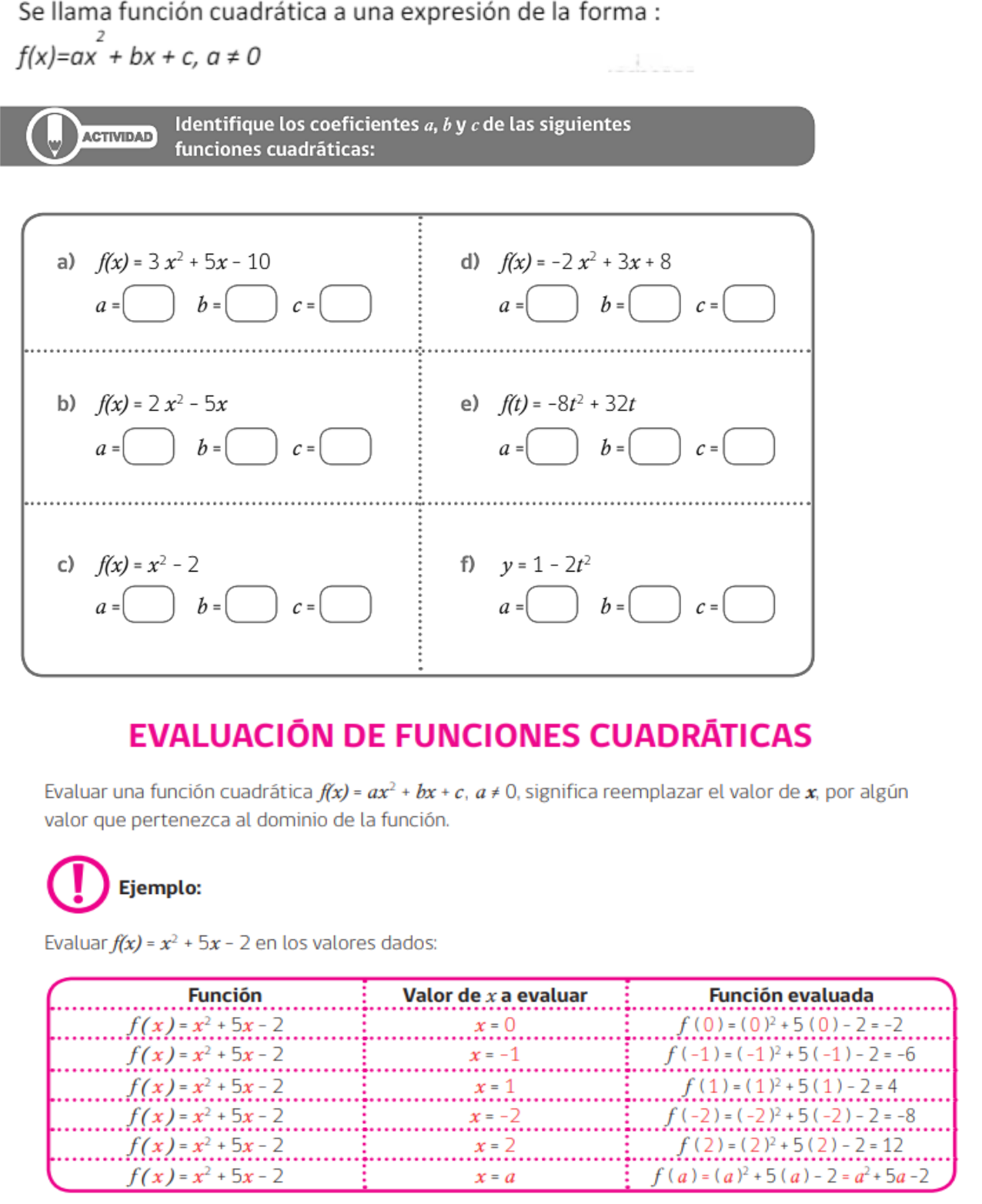 EJEMPLO: f(x)= 4x ² + 5x – 10 (tenemos que asignar el número a cada letra de la formula).                            a= 4     b= 5   c= -10 (recuerda que el número conserva su signo)                                                       en el caso de faltar un numero lo debes reemplazar por 0. 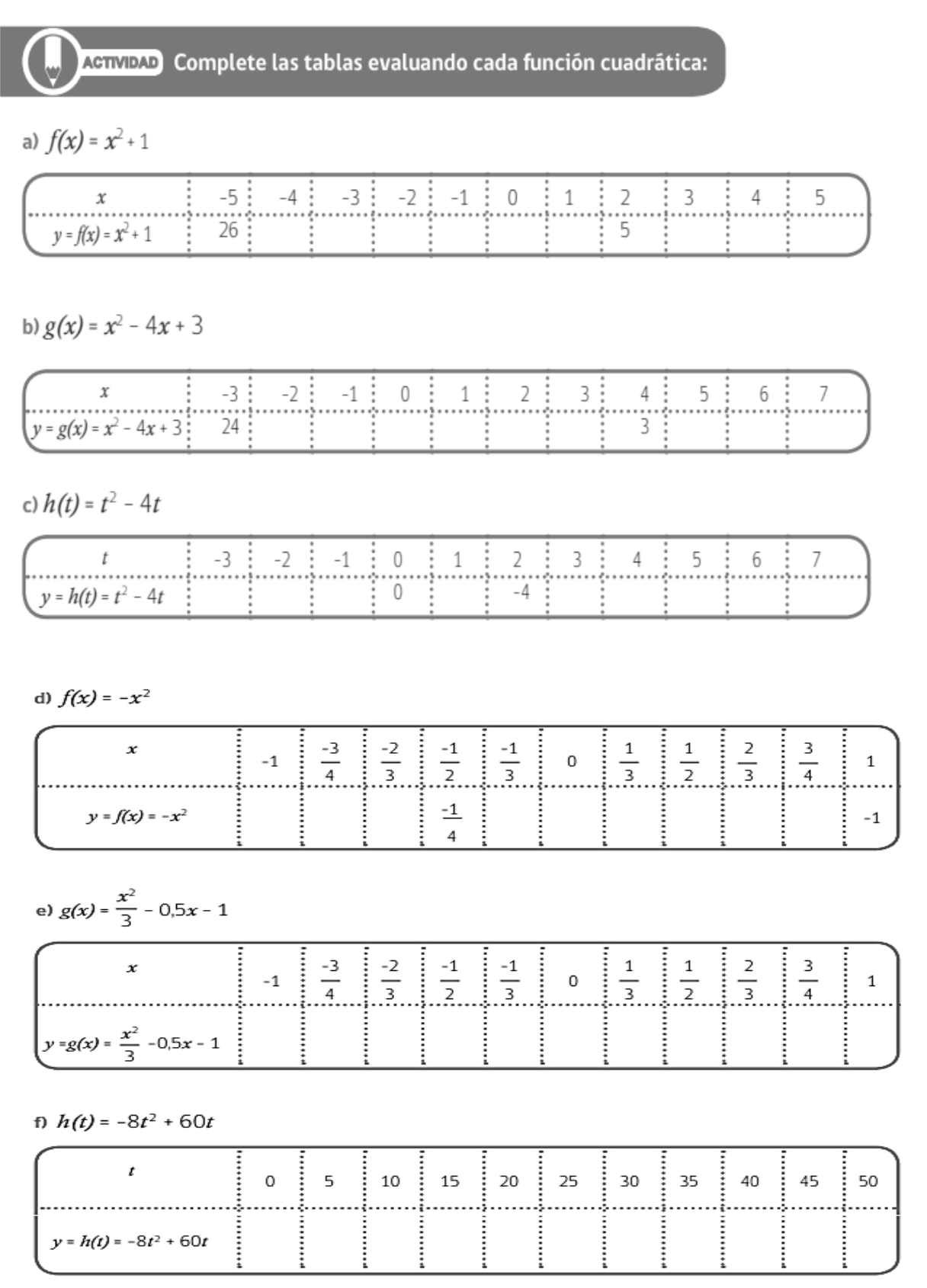 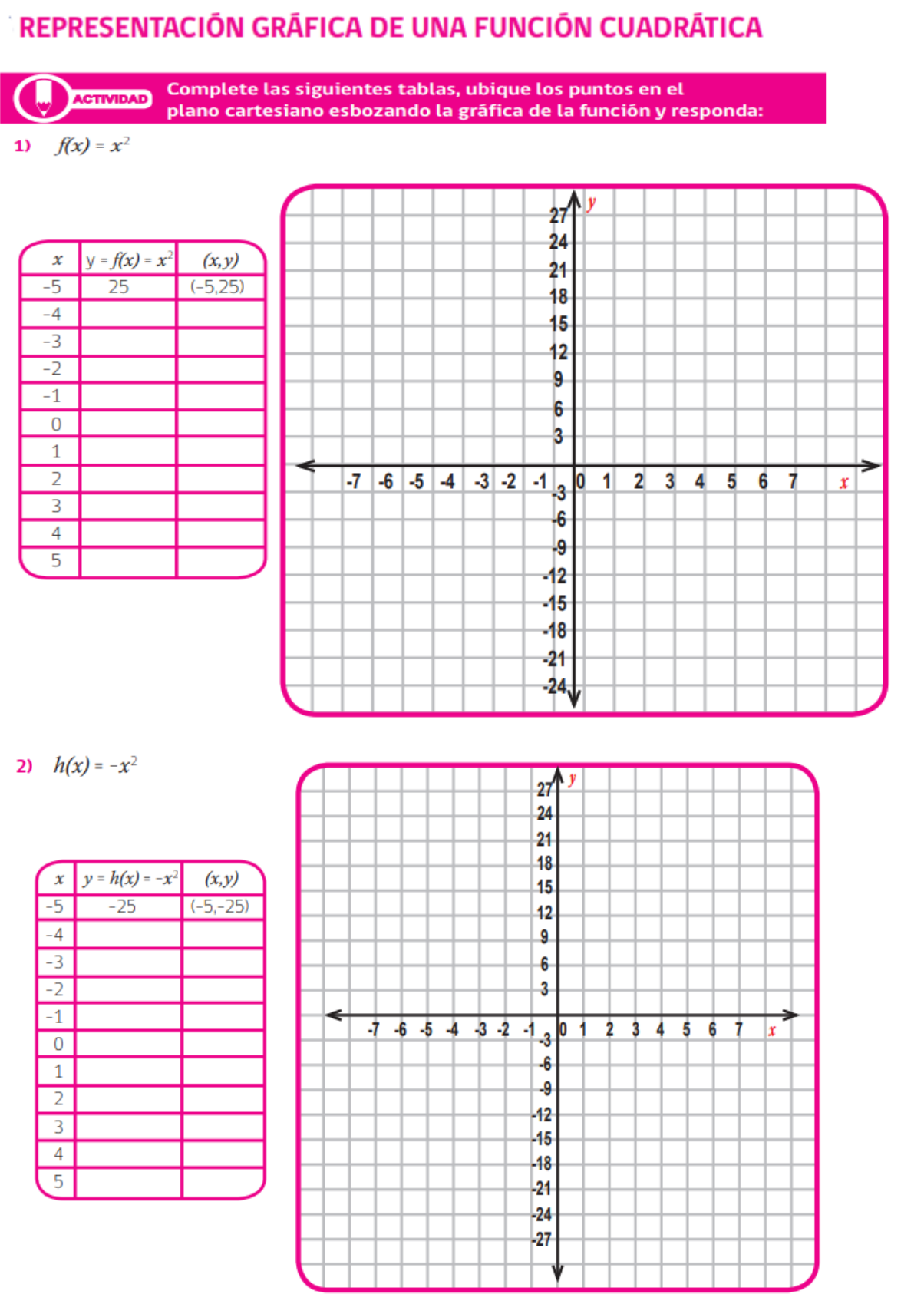 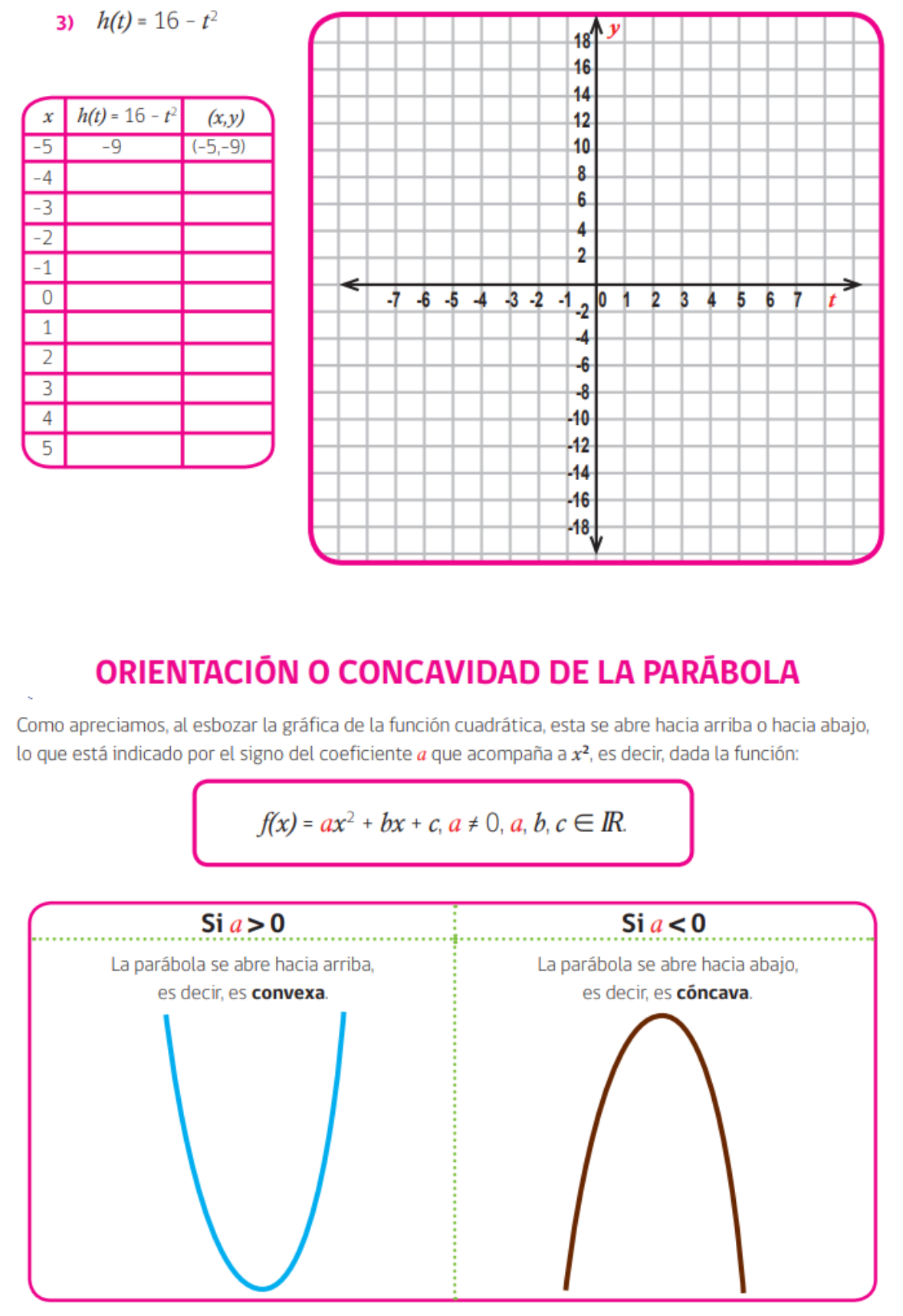 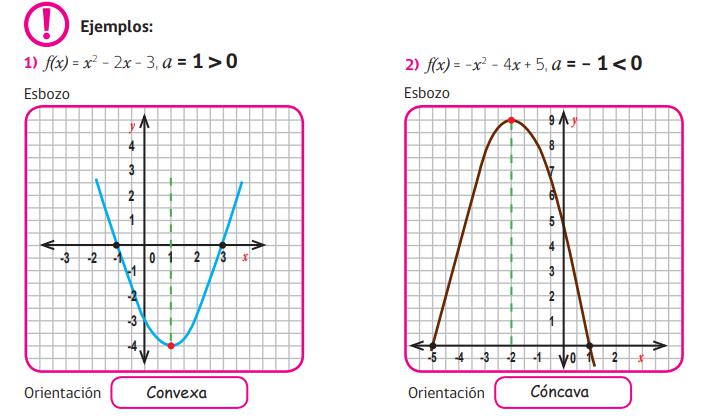 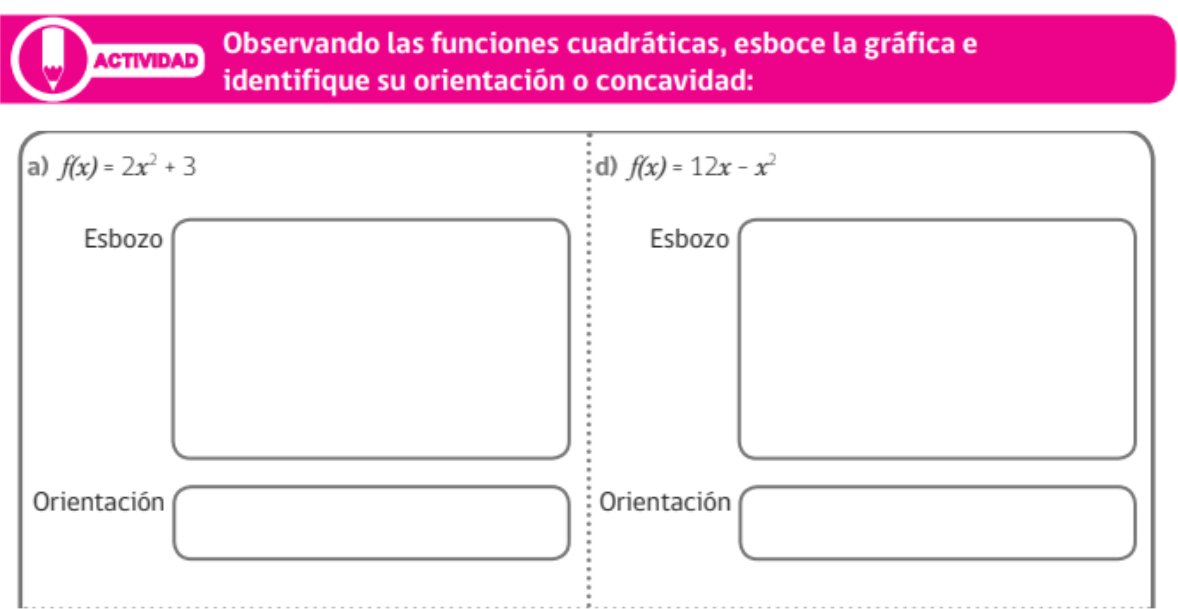 